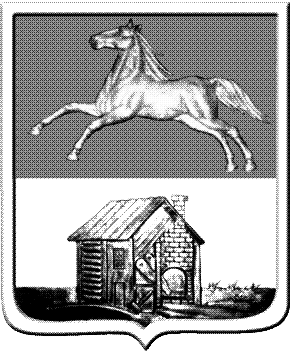  НОВОКУЗНЕЦКИЙ ГОРОДСКОЙ СОВЕТ НАРОДНЫХ ДЕПУТАТОВ Р Е Ш Е Н И ЕО  внесении изменений и дополнений в постановление Новокузнецкого городского Совета народных депутатов от 29.10. 2008 № 9/110  «Об утверждении Перечня муниципального имущества, предназначенного для передачи в пользование на долгосрочной основе субъектам малого и среднего предпринимательства и организациям, образующим инфраструктуру поддержки субъектов малого и среднего предпринимательства»                                                                                                            Принято Новокузнецким городским Советом народных депутатов«28» мая 2015 годаВ соответствии с Федеральным законом от 06.10.2003 № 131-ФЗ «Об общих принципах организации местного самоуправления в Российской Федерации»,  со ст. 18 Федерального закона от 24.07.2007 № 209-ФЗ «О развитии малого и среднего предпринимательства в Российской Федерации»,  муниципальной программой «Развитие субъектов малого и среднего предпринимательства в городе Новокузнецке», утвержденной постановлением администрации города Новокузнецка от 22.12.2014 № 203, руководствуясь ст. 28 Устава Новокузнецкого городского округа,  Новокузнецкий городской Совет народных депутатов РЕШИЛ:1. Внести в приложение «Перечень муниципального имущества, предназначенного для передачи в пользование на долгосрочной основе субъектам малого и среднего предпринимательства и организациям, образующим инфраструктуру поддержки субъектов малого и среднего предпринимательства», утвержденное постановлением Новокузнецкого городского Совета народных депутатов от 29.10.2008 № 9/110 «Об утверждении Перечня муниципального имущества, предназначенного для передачи в пользование на долгосрочной основе субъектам малого и среднего предпринимательства и организациям, образующим инфраструктуру поддержки субъектов малого и среднего предпринимательства», следующие изменения и дополнения:Исключить  пункты 6, 12, 13, 14, 16, 22, 25, 29, 32, 37, 38, 69, 70, 80, 89, 105, 129;1.2    Дополнить пунктами 136, 137, 138, 139, 140, 141, 142, 143, 144, 145, 146  следующего содержания:                                                                                                                                                           »2. Настоящее решение вступает в силу со дня, следующего за днем его официального опубликования.3. Контроль за исполнением настоящего решения возложить на администрацию города Новокузнецка и комитет по развитию предпринимательства и имущественным отношениям Новокузнецкого городского Совета народных депутатов (С.Ф. Еремин).Председатель Новокузнецкого городского Совета народных депутатов 				                          		С.И. Корнеевг. Новокузнецк «1» июня 2015 год№ 6/67№ п/пНаименование объектаАдрес136Часть отдельно стоящего здания, 39,9 кв.м.,  этаж 1ул. К. Маркса, 6137Нежилое помещение, 12,0 кв.м., этаж 1ул. Чернышова, 2138Нежилое помещение, 12,6 кв.м., этаж 1ул. Клименко, 64139Нежилое помещение,   9,0 кв.м., этаж 1ул. Новоселов, 38140Нежилое помещение,  60,5 кв.м., этаж 1ул. Разведчиков, 54141Нежилое помещение,  391,5 кв.м., этаж 1ул. Ленина, 32142Нежилое помещение,  456,1 кв.м., этаж 1ул. Космонавтов, 12143Нежилое помещение в подвальной части дома,  527 кв.м.ул. Космонавтов, 12144Часть отдельно стоящего здания, 363,5 кв.м., этаж 1пр. Шахтеров, 30 а145Часть отдельно стоящего здания, 236,5 кв.м., этаж 2пр. Шахтеров, 30 а146Часть отдельно стоящего нежилого здания, 144,7 кв.м.,  этаж  2 проезд  Коммунаров, 2